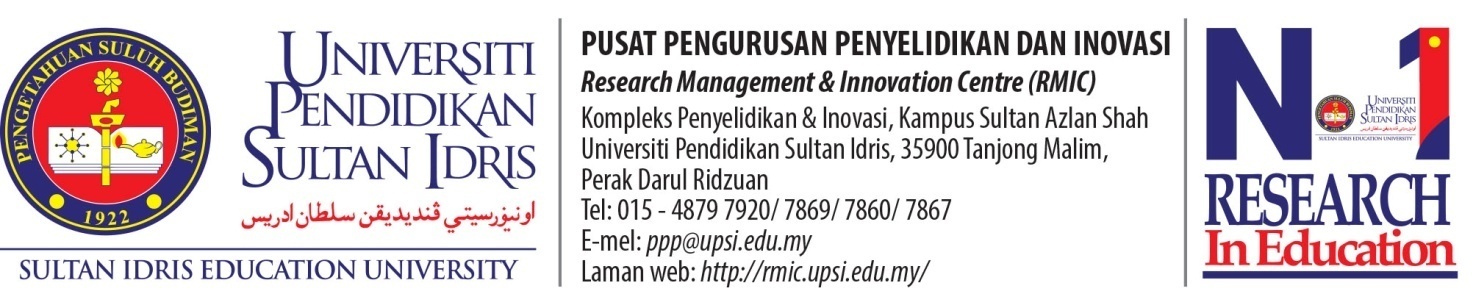 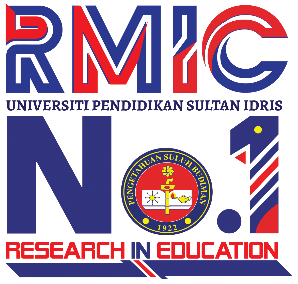 BORANG PERMOHONAN PEMBANTU PERUNDING*Sila lampirkan CV dan kelayakan akademikMAKLUMAT PEMOHONMAKLUMAT PEMOHONNama PemohonNo Kad PengenalanNo. Telefon & E-melAlamatNo Pelajar (Jika Pelajar UPSI)Fakulti (Jika Pelajar UPSI)Jumlah Bayaran Pembantu Perunding (RM)No Akaun BankNama BankTempoh LantikanPengalaman1.2.3.Kemahiran 1.2.3.MAKLUMAT PROJEK PERUNDINGANMAKLUMAT PROJEK PERUNDINGANTajuk ProjekKod ProjekKetua ProjekNo. Telefon & E-melTempoh ProjekPENGAKUANSaya mengakui bahawa saya memahami segala terma dan syarat yang telah dinyatakan oleh Ketua Perunding bagi projek perundingan ini.Saya berjanji untuk patuh segala peraturan universiti dan projek perundingan sepanjang tempoh lantikan saya sebagai pembantu perunding.Saya berjanji untuk menjaga kerahsiaan data dan maklumat kumpulan perunding dan pelanggan projek perundingan ini. Saya bertanggungjawab terhadap segala masalah yang disebabkan oleh kecuaian dan kesilapan saya sepanjang saya dilantik sebagai pembantu perunding dalam projek perundingan ini.Ketua perunding berhak untuk menamatkan perlantikan saya sebagai pembantu perunding jika saya gagal menjalani tugas sebagai pembantu perunding dengan baik.Saya mengakui segala maklumat yang diberikan adalah benar dan tepatNama:Tandatangan:TarikhPENGESAHAN KETUA PERUNDINGPENGESAHAN KETUA PERUNDINGUNTUK KEGUNAAN UNIT PERUNDINGAN, PENGKOMERSIALAN & INOVASI  Keperluan Dokumen